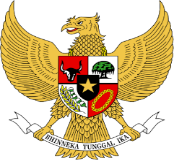 KEPUTUSAN KEPALA DESA DAWUNGNOMOR 180.192/9/KEP/2013/III/2020 TAHUN 2020TENTANGPEMBENTUKAN RELAWAN DESA LAWAN COVID-19 DESA DAWUNG KEPALA DESA DAWUNGMEMUTUSKAN :Ditetapkan di	: DawungPada Tanggal 	: 29 Maret 2020KEPALA DESA DAWUNG,HASYIM AS’ARI, S.H.I                                         .Lampiran KeputusanKepala Desa DAWUNGNomor  :180.192.9/KEP/2013/III/ 2020Tentang: PEMBENTUKAN RELAWAN DESA LAWAN COVID-19 DESA DAWUNGSUSUNAN RELAWAN DESA LAWAN COVID-19 DESA DAWUNGKECAMATAN TEGALREJO KABUPATEN MAGELANGKEPALA DESA DAWUNGHASYIM AS’ARI                                .Menimbang:bahwa Corona Virus Disease -19 (COVID-19) telah menjadi pandemi global, bencana non alam dan berdampak serius terhadap sendi – sendi sosial, ekonomi dan ketahanan masyarakat desa;bahwa dalam rangka mewujudkan masyarakat yang tangguh terhadap bencana dan terkoordinasinya setiap upaya pencegahan penyebaran COVID-19 beserta dampaknya, perlu dibentuk Relawan Desa Lawan COVID-19;bahwa berdasarkan pertimbangan sebagaimana dimaksud dalam huruf a dan b, maka perlu metetapkan Keputusan Kepala Desa Dawung Tentang Pembentukan Relawan Desa Lawan COVID-19 Desa Dawung;Mengingat :Undang-Undang Nomor 6 Tahun 2014 tentang Desa (Lembaran Negara Republik Indonesia Tahun 2014 Nomor 7, Tambahan Lembaran Negara Republik Indonesia Nomor 5495);Peraturan Menteri Dalam Negeri Nomor 20 Tahun 2018 tentang Pengelolaan Keuangan Desa;Peraturan Menteri Desa, Pembangunan Daerah Tertinggal dan Transmigrasi Nomor 11 Tahun 2019 tentang Prioritas Penggunaan Dana Desa Tahun 2020;Keputusan Kepala BNPB nomor 13.A tahun 2020 tentang Perpanjangan Status Keaadaan Tertentu Darurat Bencana Wabah Penyakit Akibat Virus Corona di Indonesia;Surat Edaran Menteri Desa PDTT RI Nomor 4 Tahun 2020 tentang Pembinaan dan Pengendalian Dana DesaTahun 2020;Surat Edaran Menteri Desa PDTT RI Nomor 8 Tahun 2020 tentang Desa Tanggap COVID-19 dan Penegasan Padat Karya Tunai Desa;Surat Edaran Gubernur Jawa Tengah Nomor 440/0005942 Tanggal 14 Maret 2020 tentang Peningkatan Kewaspadaan Terhadap Risiko Penularan Infeksi Corona Virus Disease-19 (COVID-19) di Jawa Tengah;Surat Edaran Sekretaris Daerah Provinsi Jawa Tengah nomor 000/988 tanggal 23 Maret 2020 tentang Pemanfaatan Bankeu Pemdes dan Dana Desa TA. 2020 untuk Penanganan Virus Corona;Surat Edaran Bupati Magelang Nomor : 360/084/46/2020  tanggal 22 Maret 2020 tentang Penegasan Pencegahan dan Penanganan Corona Virus Disease -19 (COVID-19) di Kabupaten Magelang; Surat Sekretariat Daerah Kabupaten Magelang Nomor : 141/1143/13/2020 tentang Percepatan APBDesa untuk Pencegahan dan Penanganan Corona (Covid-19) dan PTKD; Surat Sekretaris Daerah Kabupaten Magelang Nomor : 131/1155/13/2020 tanggal 26 Maret 2020 perihal Pelaksanaan Desa Tanggap Covid-19 dan penegasan Padat Karya Tunai Desa Tahun Anggaran 2020.Menetapkan: PERTAMA: Menetapkan Pembentukan Relawan Desa Lawan COVID-19 Desa Dawung sebagaimana tersebut dalam Lampiran Keputusan ini.KEDUA: Tugas Relawan Desa Lawan COVID-19 Desa Dawung tersebut Diktum KESATU sebagai berikut:Melakukan pencegahan melalui langkah-langkah sebagai berikut :Melakukan edukasi melalui sosialisasi yang tepat dengan menjelaskan informasi terkait dengan COVID-19, baik gejala, cara penularan, maupun langkah-langkah pencegahannya:Mendata penduduk rentan sakit, seperti orang tua, balita, serta orang yang memiliki penyakit menahun, penyakit tetap dan penyakit kronis lainnya;Mengidentifikasi fasilitas-fasilitas desa yang bisa dijadikan ruang isolasi; Melakukan penyemprotan disinfektan dan menyediakan cairan pembersih tangan di tempat umum seperti balai desa;Menyediakan alat kesehatan untuk deteksi dini, perlindungan, serta pencegahan dan penyebaran wabah dan penularan COVID-19;Menyediakan informasi penting terkait dengan pencegahan COVID-19, seperti nomor telepon rumah sakit rujukan, nomor telepon ambulan, dan lain-lain;Melakukan deteksi dini penyebaran COVID-19, dengan memantau pergerakan masyarakat melalui :Pencatatan tamu yang masuk ke desa;Pencatatan keluar masuknya warga desa setempat ke daerah lain;Pendataan warga desa yang baru datang dari rantau, seperti warga yang bekerja di kota-kota besar;Pemantauan perkembangan Orang Dalam Pemantauan (ODP) dan Pasien Dalam Pemantauan (PDP) COVID-19;Memastikan tidak ada kegiatan warga berkumpul dan/atau kerumunan banyak orang, seperti pengajian, pernikahan, tontonan atau hiburan massa, dan hajatan atau kegiatan serupa lainnya. Melakukan penanganan terhadap warga desa korban COVID-19 melalui langkah-langkah sebagai berikut :bekerja sama dengan rumah sakit rujukan atau puskesmas setempat;Penyiapan ruang isolasi di desa;Merekomendasikan kepada warga yang pulang dari daerah terdampak, COVID-19 untuk melakukan isolasi mandiri;Membantu menyiapkan logistik kepada warga yang masuk ruang isolasi;Menghubungi petugas medis dan/atau Badan Penanggulangan Bencana Daerah (BPBD) untuk langkah atau tindak lanjut berikutnya terhadap warga yang masuk ruang isolasi.Senantiasa melakukan koordinasi secara intensif dengan Kecamatan dan Puskesmas.KETIGA:Dalam melaksanakan tugasnya Relawan Tanggap COVID-19 tersebut DIKTUM KESATU bertanggungjawab kepada Kepala Desa DawungKEEMPAT:Segala biaya yang timbul akibat ditetapkannya Keputusan ini dibebankan pada Anggaran Pendapatan dan Belanja Desa serta anggaran lain yang tidak mengikat.KELIMA:Keputusan ini mulai berlaku pada tanggal ditetapkan dan apabila dikemudian hari terdapat kekeliruan dapat dilakukan perbaikan sebagaimana mestinya.NONAMAUNSURKEDUDUKAN DALAM KEPENGURUSANALAMAT1.HASYIM AS’ARI, S.H.IKEPALA DESAKetuaKORIPAN2.MANSURKETUA BPDWakil KetuaDERSO3.MAFTUKHAH T.N, S.ESEKDESSekretarisKORIPAN4.DIAH IKA R, S.K.MKaur KeuanganBendahara 1KORIPAN5.AHMADIKaur TU dan UmumAnggotaJETIS6.NUR KHOLISKasi PemerintahanAnggotaKORIPAN7.DENNY OKTA YUSNITAKasi PelayananAnggotaDOMPELAN8.MASKUN SOFWAN, S.EKasi KesejahteraanAnggotaDERSO9SLAMETKepala Wilayah Koripan, TarukanAnggotaKORIPAN10.MAHMUD FAUZIKepala Wilayah Dompelan, Peten, JetisAnggota DOMPELAN11.ROFI’IKepala Wilayah DawungAnggotaDAWUNG12.M. PURWANTOKepala Wilayah Derso, NglaranganAnggotaNGLARANGAN13.LABIQ MUBAROQWakil Ketua BPDAnggotaKORIPAN14.FAIZATUL FITRIAHSekretaris BPDAnggotaJETIS15.IMAM ROZIQIBendahara BPDAnggotaDOMPELAN16.ENY RAHMAWATIAnggota BPDAnggotaKORIPAN17.SUTAMATAnggota BPDAnggotaDAWUNG18.MUHAMMAD MUTTAQINKetua RW 01AnggotaDERSO19.A. ZAENIKetua RW 02AnggotaJETIS20.BUSTANUL ARIFINKetua RW 03AnggotaTARUKAN21.BASIRUDINKetua RW 04AnggotaNGLARANGAN22.ABDUL HAMIDKetua RW 05AnggotaKORIPAN23.NUR SALIM TOHARIKetua RW 06AnggotaDOMPELAN24.ARWANIKetua RW 07AnggotaDAWUNG25.SAMIJO SAMIUL HUDAKetua RT 01/01AnggotaDERSO26.H. IHSANUDDINKetua RT 02/01AnggotaDERSO27.AHMADIKetua RT 01/02AnggotaJETIS28.SUKARDIKetua RT 02/02AnggotaJETIS29.ZAENUDDINKetua RT 01/03AnggotaTARUKAN30.SANGIDUNKetua RT 02/03AnggotaTARUKAN31.FAJARKetua RT 01/04AnggotaNGLARANGAN32.MAHMUDKetua RT 02/04AnggotaNGLARANGAN33.NASIBU RIZALKetua RT 01/05AnggotaKORIPAN34.KHOIRUL UMAMKetua RT 02/05AnggotaKORIPAN35.M. FACHRODINKetua RT 03/05AnggotaKORIPAN36.URIP NASRODINKetua RT 04/05AnggotaKORIPAN37.MUSTOFAKetua RT 05/05AnggotaKORIPAN38.M. ROMADLONKetua RT 06/05AnggotaKORIPAN39.ASNAWIKetua RT 01/06AnggotaPETEN40.WISNUKetua RT 02/06AnggotaDOMPELAN41.ROHMATULLAHKetua RT 03/06AnggotaDOMPELAN42.SULISTIYOKetua RT 01/07AnggotaDAWUNG43.SALEHKetua RT 02/07AnggotaDAWUNG44.ABDURROHMANKetua RT 03/07AnggotaDAWUNG45.ROGHIBIKetua RT 04/07AnggotaDAWUNG46.MAHFUDZKetua RT 05/07AnggotaDAWUNG47.IRFANTOKetua RT 06/07AnggotaDAWUNG48.MUHNAWIRLPMAnggotaKORIPAN49.ZAMAHSARIKPMDAnggotaKORIPAN50.ATIK NURCAHYANINGSIHKPMAnggotaKORIPAN51.M. AGUS ULINNUHAKetua Karang TarunaAnggotaDERSO52.LAELATUL MAHMUDAHAnggota Karang TarunaAnggotaKORIPAN53.MOHAMMAT IRFANAnggota Karang TarunaAnggotaDAWUNG54.KRISTINA ISTI PBidan DesaMitra DesaJETIS55.M. ZAKIYUDDIN, S.Sos.ITEKI WAHYU DEWANDARIPendamping Lokal DesaPendamping PKH Mitra DesaDAWUNG56.SERTU SISWADIBABINSAMitra DesaKORAMIL TEGALREJO57.BRIPKA ARIF ALROSIDBABIN KAMTIBMASMitra DesaPOLSEK TEGALREJO